TASK: Investigate the role of these four animals in WWI and complete the boxes below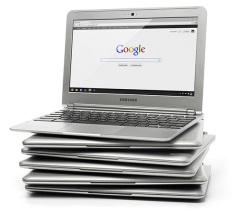 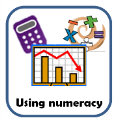 TASK: Complete the table with the correct dates: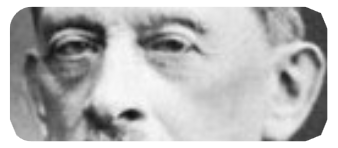 TASK: The Schlieffen PlanWhat was the Schlieffen Plan?What problem did the Plan aim to solve?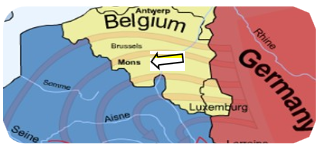 Why did Germany invade Belgium?Why did the plan fail?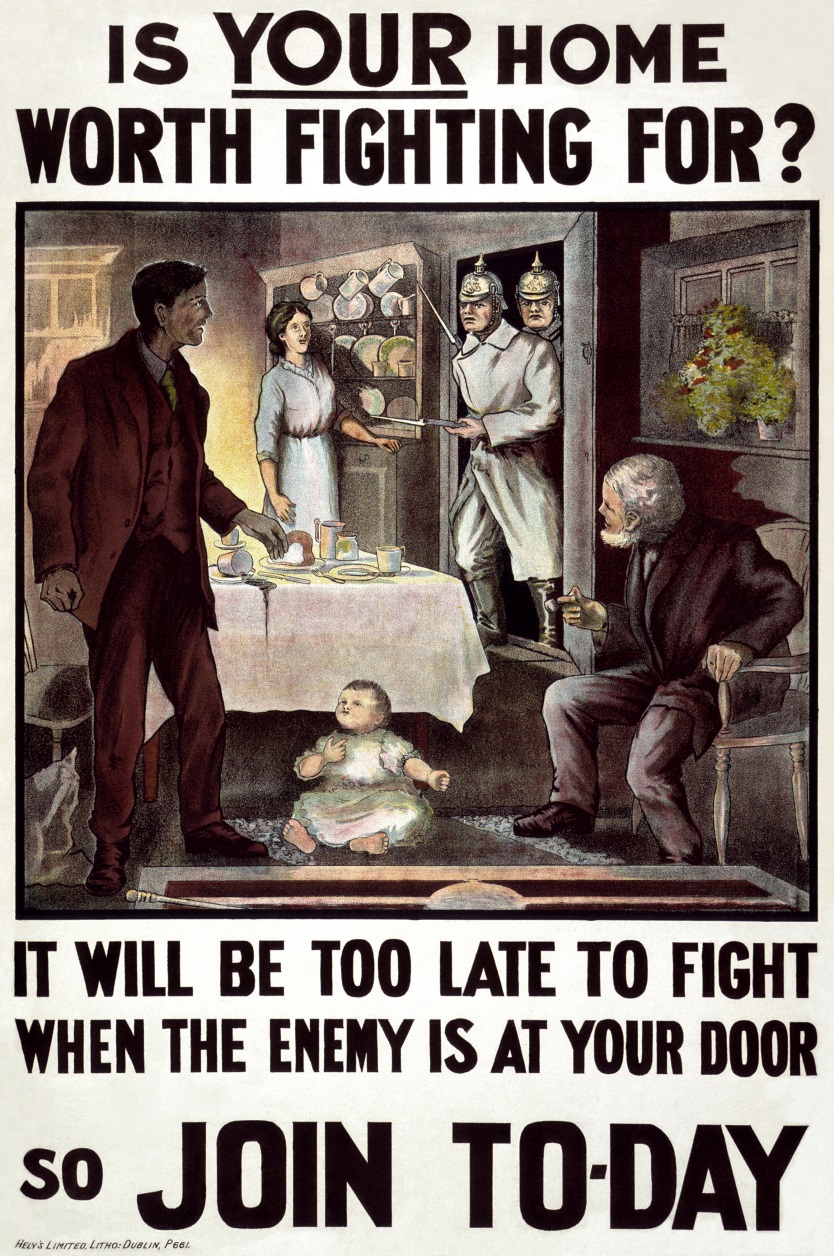 TASK: Chose a task from one of the four options below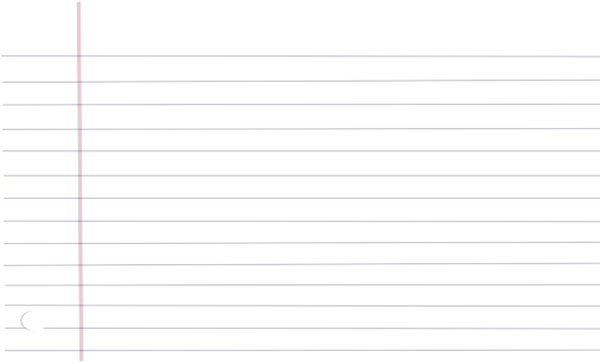 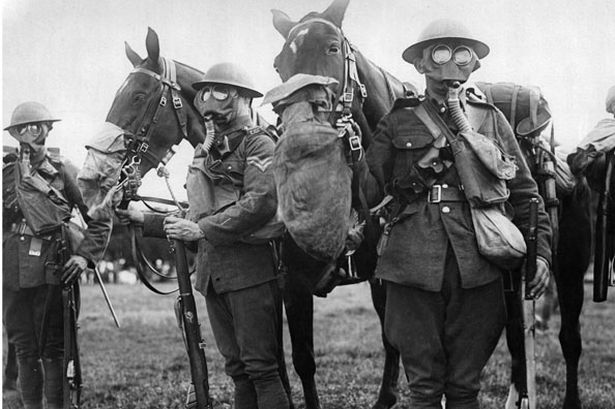 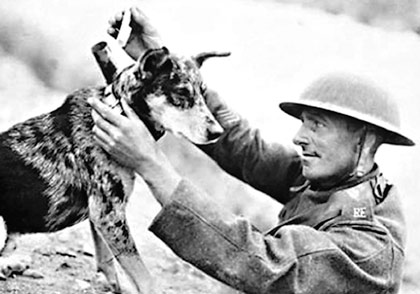 HORSES: DOGS: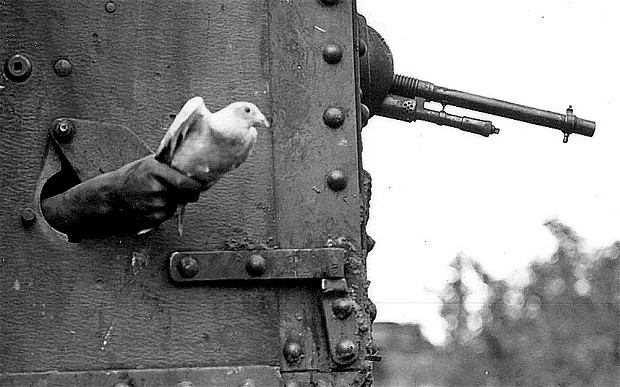 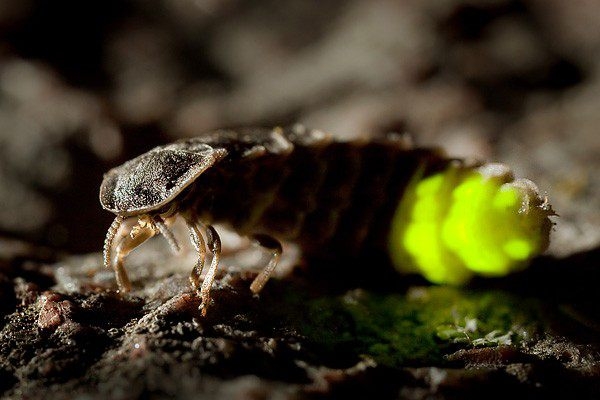 PIGEONS:GLOWWORMS:QuestionAnswerQuestionAnswerQuestionAnswerWhat year did WWI start?How many Dreadnaughts did Germany have in 1914?When was ‘conscription’ introduced?When was the Triple Alliance signed?How many British soldiers died in WWIHow many soldiers are buried at Tyne Cot memorialWhen was Franz Ferdinand shot?How many soldiers died in the Battle of Passchendaele?How many British soldiers were wounded in WWI? 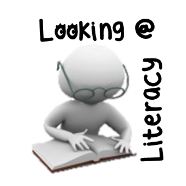 TASK: Design your own recruitment poster below:Create a menu based on rations the soldiers would have received in the trenchesWrite a newspaper account of the Battle of PasschendaeleCreate a poem about why we should still remember WWI 100 years onCreate a model of a trench, including the key areas like dugouts, duckboards etc.